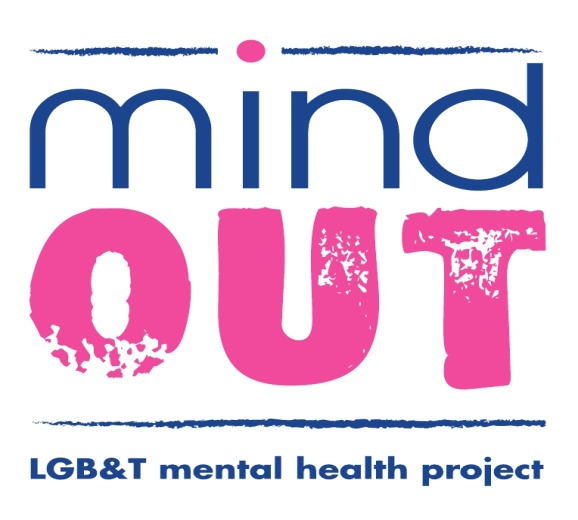 What Volunteers Can Expect From MindOutTraining in LGB&T mental health Regular supervision meetingsOne to one support and supervision on requestAnnual appraisal meetingsOut of pocket travel expensesA reference following  a three month work periodAccess to further work related trainingSupport with career developmentInput into developing MindOut services and the volunteer teamSpecialist LGBT mental health mentoring, support and guidance from the MindOut team